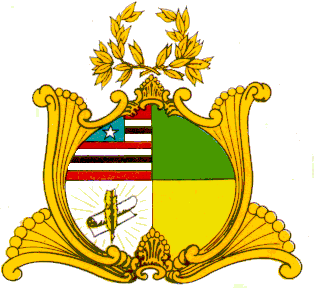 ESTADO DO MARANHÃO ASSEMBLEIA LEGISLATIVAGabinete do Deputado RafaelAv. Jerônimo de Albuquerque, S/N, Sítio Rangedor – COHAFUMA | CEP: 65.071-750.Fone: Geral (098) 3269-3251 (fax) | E-mail: deputadorafael.gab@gmail.comSão Luís – MaranhãoINDICAÇÃO Nº             /2024Senhora Presidente,Nos termos do referido artigo 152 do Regimento Interno da Assembleia Legislativa do Estado do Maranhão, requeiro a Vossa Excelência que, depois de ouvida a Mesa, seja encaminhado ofício ao Excelentíssimo Governador do Estado do Maranhão, o Senhor Carlos Brandão e ao Secretário de Estado de Infraestrutura do Maranhão, o Senhor Aparício Bandeira, solicitando-lhes que seja incluída a pavimentação asfáltica da MA040, trecho que compreende os municípios de Timon a Parnarama, no Plano de Promoção do Equilíbrio Fiscal (PEF).Tal solicitação visa melhoria no trecho em questão, garantindo condições favoráveis para que a população possa trafegar com segurança, melhorando desenvolvimento econômico da Região, além de proporcionar uma melhor qualidade de vida para a população dos municípios circunvizinhos, solicitamos o atendimento ao nosso pleito.Plenário “Dep. Nagib Haickel”, do Palácio “Manuel Beckman”, em São Luís (MA), 26 de março de 2024.RAFAELDeputado Estadual